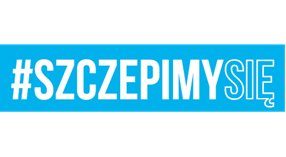 Kutno, 27 maja 2021 r.Platforma ZakupowaDotyczy: przetargu ograniczonego – sprawa 74/2021Szanowni Państwo, w związku z wpłynięciem do Zamawiającego wniosku o wyjaśnienie treści SWZ 
w postępowaniu o udzielenie zamówienia w dziedzinach obronności i bezpieczeństwa prowadzonym w trybie przetargu ograniczonego na podstawie art. 410 ust. 1, na zasadach określonych w art. 411 ustawy z dnia 11 września 2019 r. Prawo zamówień publicznych 
(Dz. U. z 2019 r. poz. 2019 ze zm.), zwanej dalej „ustawą Pzp”, przedmiotem którego jest dostawa technicznych środków materiałowych do sprzętu wysokościowo-ratowniczego oraz spadochronowo-desantowego – sprawa 74/2021, na podstawie art. 135 ust. 6, 
z zachowaniem terminów, o których mowa w art. 411 ust. 4 ustawy Pzp, Zamawiający przedstawia treść zapytań oraz udziela wyjaśnień:Szanowni Państwo,będąc wykonawcą w postępowaniu nr 74/2021 proszę o udzielenie odpowiedzi na poniższe pytania dotyczące części zamówienia nr 12, Świeca sygnalizacyjna PSND/PSND-1 
oraz części zamówienia nr 13, Nabój sygnałowy 15 mm czerwony:Pytanie nr 1Rozumiemy, że zapisy zawarte w rozdziale III pkt 4 i 5 SWZ oraz w rozdziale IV pkt 1 SWZ dają możliwość oferowania produktów równoważnych używanych obecnie na odrzutowych statkach powietrznych, które zostały wprowadzone do eksploatacji w Siłach Zbrojnych RP rozkazem Szefa Sztabu Generalnego Wojska Polskiego. W związku z tym proszę Zamawiającego o odpowiedź czy uznana zostanie równoważność produktów pochodzenia/produkcji zachodniej o odpowiednich właściwościach oraz parametrach technicznych i jakościowych. Wraz z oferowanymi produktami przedstawione zostaną stosowne karty technologiczne, karty zmian konstrukcyjnych lub oświadczenia producenta 
tej pirotechniki. Pragnę nadmienić, że oferowana pirotechnika sygnalizacyjna została już dopuszczona do eksploatacji w Siłach Zbrojnych RP i znajduje się obecnie w użyciu jednostek lotniczych wyposażonych m.in. w samoloty odrzutowe. Oferowane produkty stanowią ponadto szybciej dostępną i tańszą alternatywę dla zastąpienia, coraz trudniejszych w pozyskaniu środków pochodzenia rosyjskiego. Ponadto wprowadzenie ww. zachodniej pirotechniki sygnalizacyjnej na wyposażenie samolotów MiG-29 i Su-22 umożliwi unifikację tego wyposażenia znajdującego się na wojskowych odrzutowych statkach powietrznych.Odpowiedź:Opisując przedmiot zamówienia przez wskazanie oznaczenia wyrobów (typ/Part Number/NSN) Zamawiający dopuścił składanie ofert równoważnych, pod warunkiem spełnienia kryterium równoważności, którym jest dopuszczenie oferowanego wyrobu równoważnego do stosowania na określonych typach sprzętu będących na wyposażeniu Sił Zbrojnych RP (zgodnie ze wskazaniem w Formularzu cenowym stanowiącym załącznik nr 1 do SWZ – rubryka nr 5 określa typ sprzętu, którego częścią, komponentem lub wyposażeniem są zamawiane wyroby). Wobec powyższego Zamawiający uzna spełnienie wymogu równoważności oferowanych wyrobów, jeżeli złożone wraz z ofertą przedmiotowe środki dowodowe, wymienione 
w rozdziale IV SWZ, potwierdzą dopuszczenie oferowanego wyrobu do stosowania (eksploatacji) na wskazanym typie sprzętu, niezależnie od kraju pochodzenia.Pytanie nr 2Nawiązując do treści rozdziału III pkt 4 SWZ dających możliwość składania ofert równoważnych, proszę Zamawiającego o dopuszczenie w części zamówienia nr 13 - Nabój sygnałowy 15 mm czerwony, produktu równoważnego oferowanego, zgodnie z dokumentacją sprzedażową producenta, w zestawach zawierających osiem sztuk nabojów sygnałowych wraz z urządzeniem strzałowym (z ang. penjector) umieszczonych w opakowaniu transportowym będącym jednocześnie ładownicą. W związku z powyższym ilość oferowanych przez nas zestawów pirotechniki zachodniej wynosiłaby 600 zestawów po 8 sztuk każdy.Odpowiedź:Zamawiający dopuścił składanie ofert równoważnych, pod warunkiem spełnienia wskazanego kryterium równoważności. Zamawiający uzna spełnienie wymogu równoważności oferowanych wyrobów, jeżeli złożone wraz z ofertą przedmiotowe środki dowodowe, wymienione w rozdziale IV SWZ, potwierdzą dopuszczenie oferowanego wyrobu 
do stosowania (eksploatacji) na wskazanym typie sprzętu, analogicznie jak w odpowiedzi 
na pytanie nr 1.Pytanie nr 3Proszę Zamawiającego o szczegółowe doprecyzowanie, czy wymagany wymiar “15 mm” zastosowany w nazwie części zamówienia nr 13 - Nabój sygnałowy 15 mm czerwony podanej w Załączniku nr 1 do SWZ - Formularz cenowy dotyczy zewnętrznej czy wewnętrznej średnicy korpusu naboju. Obecnie użyte określenie może być traktowane niejednoznacznie i jako takie powodować niewłaściwą interpretację tego parametru wymiarowego.Odpowiedź:Zamawiający precyzuje wymiary przedmiotu zamówienia w części 13 – Nabój sygnałowy 
15 mm czerwony:średnica zewnętrzna – 17 mm,średnica wewnętrzna – 15 mm.Z poważaniemKOMENDANT 3. REGIONALNEJ BAZY LOGISTYCZNEJz upoważnieniaZASTĘPCA SZEFA TECHNIKI LOTNICZEJ(-) ppłk Marcin FURMAŃCZYKMarta CZARNECKA (tel. 261 430 104)27.05.2021 r.SZPB.2612